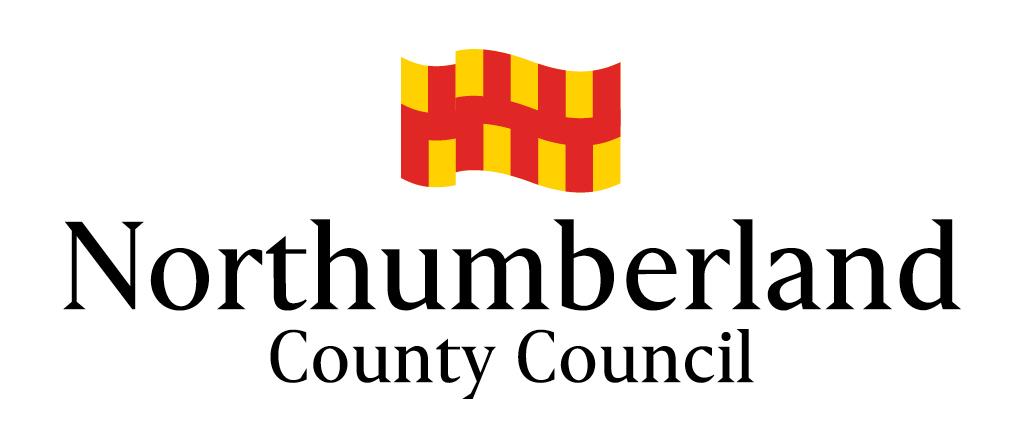 Please complete this form if you have significant concerns about the progress of an NQT.  Please return the form to Carol.Green@northumberland.gov.uk  If you need further advice about the circumstances when it is appropriate to use this form, please contact Dave.Cookson@northumberland.gov.uk or 01670 622717The information on this form will be shared with the Teaching Regulation Agency.  The information and subsequent assessment forms will be retained for 6 years by the LA and school, and may also be shared with other named appropriate bodies should the NQT move to another LA before induction is completed. NEWLY QUALIFIED TEACHERS’ INDUCTION CAUSE FOR CONCERN FORMNQT’s full name:TRN:DOB:School/Academy/institution’s name:NQT’s previous school/academy/institution(s), where induction has been undertaken:Induction Tutor:Enter all completed assessment periods, and school’s judgement(s):Please indicate (on track to meet standards) OR X (not on track to meet standards)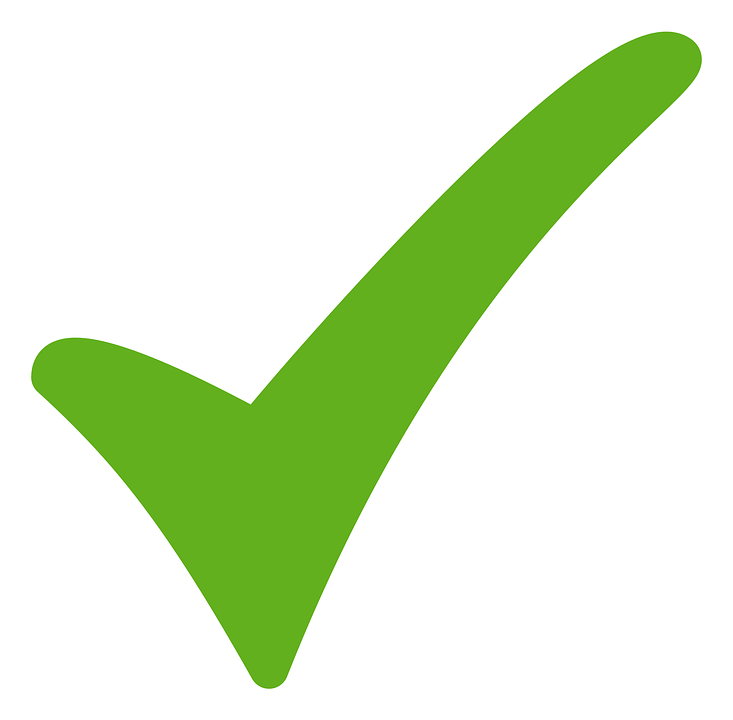 Enter all completed assessment periods, and school’s judgement(s):Please indicate (on track to meet standards) OR X (not on track to meet standards)Assessment 1 - or  XAssessment 2 - or  XFinal Assessment - or  XTotal number of days absent from inductionTotal number of days absent from inductionNo………..Teachers’ Standards which are giving rise to Cause for ConcernDetails of Cause for ConcernOther relevant informationIs there an Action Plan matched to the Teachers’ Standards in place?  Note:  Please forward copy of action plan with this form.YesNoDate Action Plan set:Number of observations of NQT teaching completed since they started their induction at your school/academy/institution:Number of Review Meetings since starting induction:Signed by Headteacher/Principal……………………………………..Date:…………………..Signed by Induction tutor……………………………………..Date:…………………..Signed by NQT……………………………………..Date:…………………..For AB use onlyFor AB use onlyFor AB use onlyFor AB use onlyDate receivedEvidenceOutcomeNotification sent